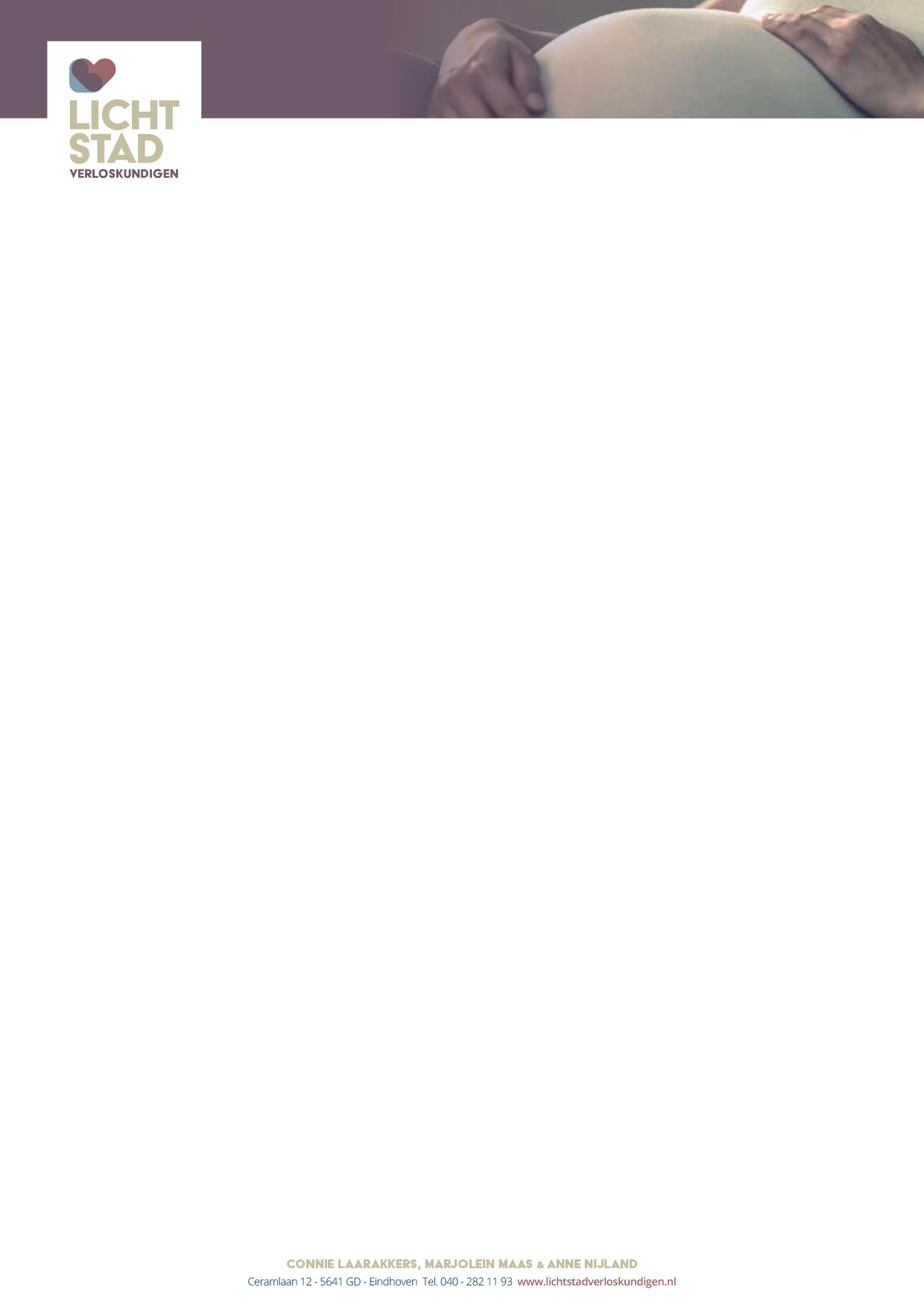 Aan alle cliënten van Lichtstad Verloskundigen Betreft: wijzigingen beleid COVID-19 vanaf 14-12-20. Beste cliënten, Gisteren heeft de overheid een lockdown ingevoerd om de verspreiding van COVID-19 tegen te gaan. Hieronder een overzicht zodat duidelijk is welke maatregelen wij moeten invoeren.ZwangerschapDe eerste afspraak (intake) gaat vanaf vandaag telefonisch plaatsvinden omdat deze afspraak langer dan 15 minuten duurt. We zien je wel kort op de praktijk voor een bloeddruk meting en het meegeven van formulieren.Alle andere individuele afspraken bij de verloskundige kunnen gewoon doorgaan op onze praktijk. Centering Pregnancy op 1,5 meter komt te vervallen, we zijn bezig met een online variant. Kom zoveel als mogelijk alléén naar de controles. Voor de echo’s geldt het beleid van Echo Eindhoven: je mag 1 persoon meenemen naar de echo, uitgezonderd kinderen tot 12 jaar.   Kom niet te vroeg naar de afspraak, maximaal 5 minuten van tevoren. Op deze manier kunnen we het aantal mensen in de wachtkamer beperken.BevallingBij een thuisbevalling mag je partner (of een ander persoon i.p.v. een partner) aanwezig zijn. De verwachting is dat dit ook voor een ziekenhuisbevalling gaat gelden. We wachten nog op informatie uit het regionaal overleg. Vraag dus bij aanvang van de bevalling naar de op dat moment geldende regels. KraamtijdHet landelijk advies is om één kraamvisite uit te voeren. Normaal gesproken komen we gemiddeld vier keer op huisbezoek in de eerste acht tot tien dagen na de bevalling. Als er medisch gezien geen bijzonderheden zijn zullen de meeste contactmomenten dus telefonisch zijn. Jij of de kraamverzorgende belt ons als een extra bezoek nodig is. Bij bijzonderheden komen we altijd naar je toe, goede medische zorg staat voorop.  De nacontrole zes weken na de bevalling zal in principe telefonisch zijn. Indien medisch noodzakelijk zullen we een controle op de praktijk inplannen.Verder blijft van belang Heb jij of één van jouw gezinsleden klachten van het coronavirus: kom niet naar de praktijk maar laat je testen: https://www.rivm.nl/coronavirus-covid-19/testen. Bel ons om een nieuwe afspraak in te plannen. Indien je positief getest bent op corona horen we dit graag zo snel mogelijk.Houd zoveel als mogelijk 1,5 meter afstand. Dit zal niet altijd lukken in de zorg, daarom dragen wij een mondkapje en vragen we jou dit ook te doen tijdens het spreekuur. Houd bij alle zorgmomenten de RIVM-regels in acht (https://www.rivm.nl/coronavirus-covid-19). Meer informatie over Corona en zwangerschap, zie https://www.rivm.nl/coronavirus-covid-19/zwangerschap. Het blijft belangrijk dat je ons belt als je buiten de spreekuren en thuisvisites om onze zorg nodig hebt. Niet dringende vragen graag tijdens het telefonisch spreekuur van 19.00 tot 20.00 uur: 06-21530110.Bij dringende vragen (https://www.lichtstadverloskundigen.nl/zwanger/wanneer-bellen) zijn we 24/7 bereikbaar op hetzelfde nummer: 06-21531010. Heb je vragen dan horen we het graag. Met vriendelijke groeten, Lichtstad Verloskundigen,Connie Laarakkers, Marjolein Maas en Anne Nijland-Delmee (verloskundigen) Brigitte Broers (praktijk assistente) 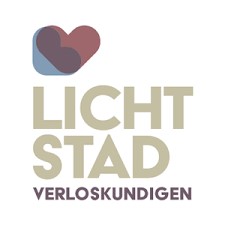 